Региональная Олимпиады профессионального мастерства «Профистарт»Инвариантная часть25.02.04 Техническое обслуживание авиационных двигателей.Знания, умения в соответствии с требованиями к квалификацииКритерии оценки квалификацииТип и N заданияИнформационные системыИнформационные системыИнформационные системы0,1 за правильно выполненное задание, 0 баллов за неправильно выполненное заданиеЗадание No: с выбором ответа1. World Wide Web – это служба Интернет, предназначенная для:а.	Поиска и просмотра гипертекстовых документов, включающих в себя графику, звук и видео б.	Передачи файловв.	Передачи электронных сообщенийг.	Общения  в реальном времени с помощью клавиатуры.Ответ:2. WORD — это…графический процессортекстовый процессорсредство подготовки презентацийтабличный процессорредактор текстаОтвет:3.Схему обработки данных можно изобразить посредством…коммерческой графикииллюстративной графикинаучной графикиг.         когнитивной графикиОтвет:4.Векторная графика обеспечивает построение…геометрических фигуррисунковкартразличных формулсхемОтвет:5.Деловая графика включена в состав…WordExcelAccessOutlookPublisherОтвет0,4 за правильно выполненное задание, 0 баллов за неправильно выполненное заданиеЗадание No: на установление  последовательности – 1.6. Расположите в правильной последовательности основные этапы разработки базы данных:Определение последовательности выполнения задачУточнение решаемых задачОпределение структуры данныхАнализ данныхОтвет:1	2	3	40,2 за правильно выполненное задание, 0 баллов за неправильно выполненное заданиеЗадание No: с открытым ответом 7. В ячейках Excel заданы формулы:Результатом вычислений в ячейке С1   будет: ______.Ответ:0,3 за правильно выполненное задание, 0 баллов за неправильно выполненное заданиеЗадание No:  на установление соответствия .Установите соответствия между категориями программ и их описанием:1. Установите соответствия между категориями программ и их описанием:1	Системные программы	A	Обеспечивают создание новых компьютерных программ2	Прикладные программы	Б	Позволяют проводить простейшие расчеты и выбор готовых конструктивных элементов из обширных баз данных3	Инструментальные системы	В	Организуют работу ПК выполняют вспомогательные функции4	Системы автоматизированного проектирования (CAD-системы)	Г	Обеспечивают редактирование текстов, создание рисунков и т.д.Ответ:1	2	3	4Оборудование и материалыОборудование и материалыОборудование и материалы0,1 за правильно выполненное задание, 0 баллов за неправильно выполненное задание Задание No: с выбором ответа9. Укажите какое количество углерода содержится в стали 10?а.       1,0% Сб.       0,1% Св.       0,001% Сг.       10,0% СОтвет: 10. На рисунке изображен поршневой насос простого действия. Укажите неправильное обозначение его элементов. 
а) 1 - цилиндр, 3 - шток; 5 - всасывающий трубопровод;
б) 2 - поршень, 4 - расходный резервуар, 6 - нагнетательный клапан;
в) 7 - рабочая камера, 9 - напорный трубопровод, 1 - цилиндр;
г) 2 - поршень, 1 - цилиндр, 7 -рабочая камера.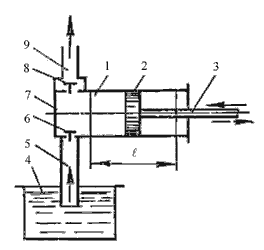 Ответ:11. Вещество, в состав которого входят два или несколько компонентов, называется:МеталломСплавомКристаллической решеткойОтвет:12. Какая из этих сталей относится к быстрорежущим?9ХСР1855С2Ответ:13. По способу получения связующего вещества пластмассы классифицируют:Термопластичные и термореактивныеПолимеризационные и поликонденсационныев.         Электроизоляционные и теплоизоляционныеОтвет14. На каком рисунке правильно проставлены размеры радиуса?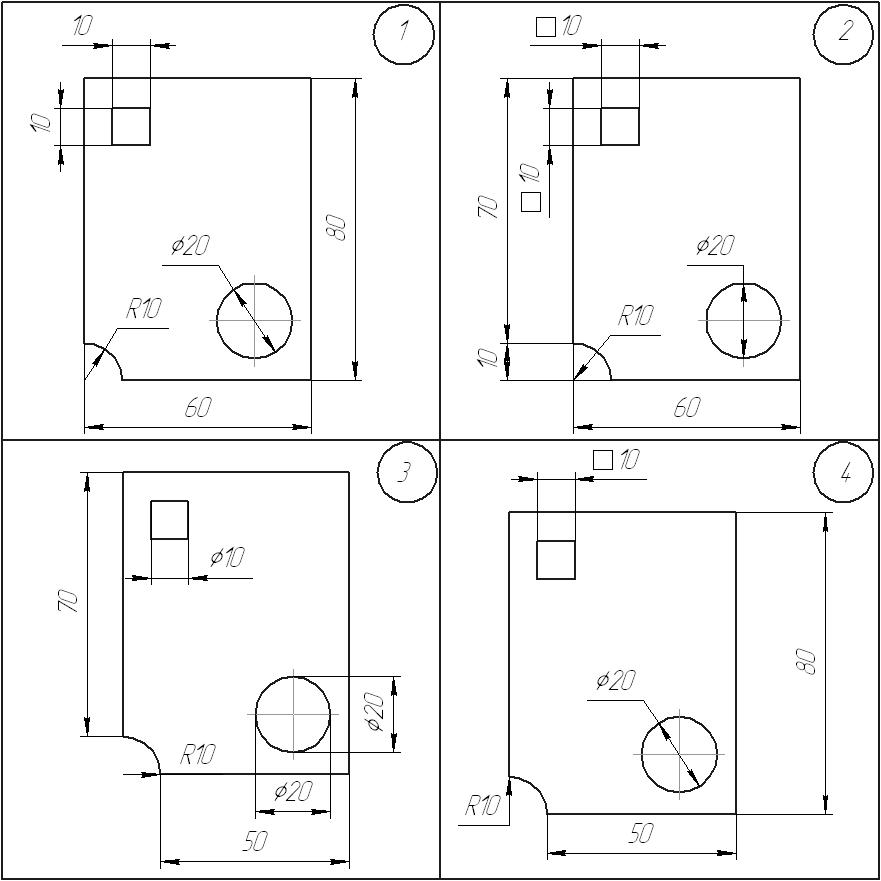 Ответ:15. Укажите сечение выполненное плоскостью В?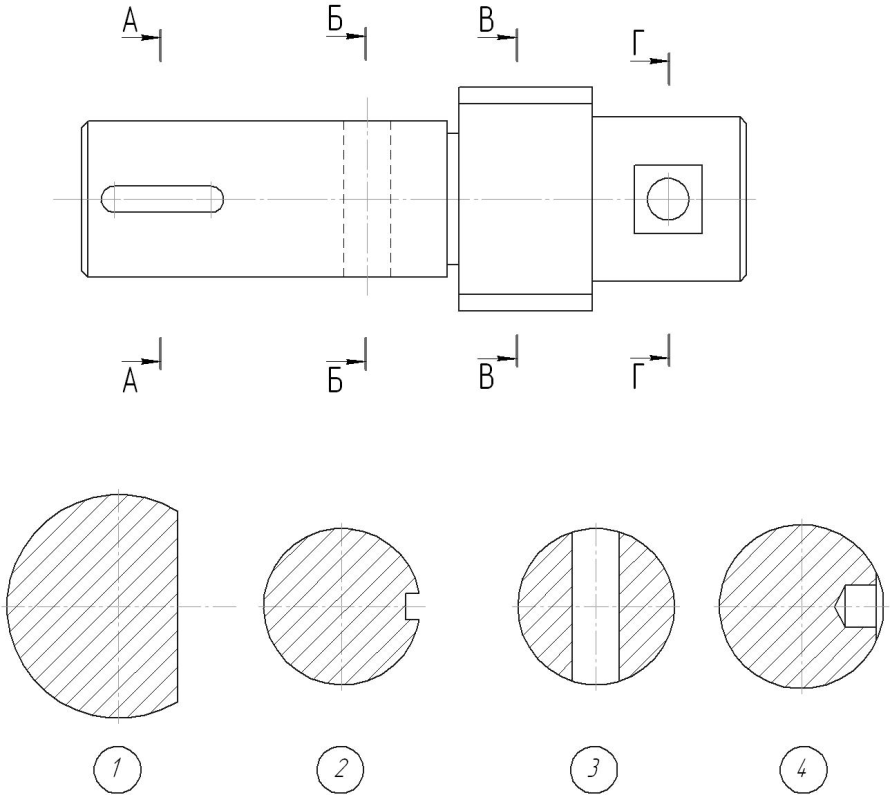 Ответ:16. При турбулентном движении жидкости в трубопроводе наблюдаются следующие явления а) пульсация скоростей и давлений;
б) отсутствие пульсации скоростей и давлений;
в) пульсация скоростей и отсутствие пульсации давлений;
г) пульсация давлений и отсутствие пульсации скоростейОтвет:17. Укажите правильное изображение резьбы по стрелке А?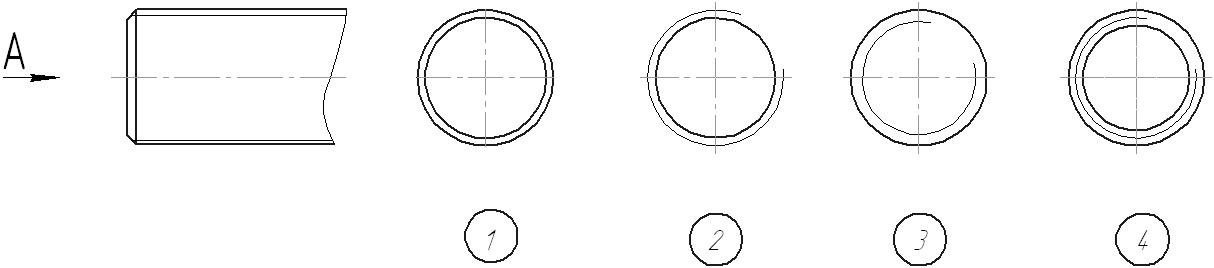 Ответ:18. Укажите один номер правильного ответаЧисло Маха, прежде всего, характеризует1) скорость движения воздуха;   3) сжимаемость воздуха;2) нагрев воздуха                         4 ) турбулентность воздуха.Ответ:19. Укажите один номер правильного ответаУравнение Бернулли устанавливает зависимость между1) Скоростью и давлением воздуха в АД;2) Скоростью и поперечным сечением АД;3) Плотностью и температурой воздуха;4) Температурой и скоростью.Ответ:20. Укажите один номер правильного ответаУдельный вес АД — это отношение1) тяги двигателя к его весу;2) сухой массы двигателя к максимальной взлётной тяге;3) часового расхода топлива к тяге двигателя;4) сухой массы двигателя к полной массе двигателя.Ответ:0,4 за правильно выполненное задание, 0 баллов за неправильно выполненное заданиеЗадание No: на установление  последовательности  21.Расположите структуры стали в порядке возрастания их твердости.а.     мартенситб.     перлитв.     трооститг.     сорбитОтвет:0,2 за правильно выполненное задание, 0 баллов за неправильно выполненное заданиеЗадание No: с открытым ответом 22. Коррозионностойкие стали должны содержать не  менее_________ хрома.Ответ:______________________________________________________________________0,3 за правильно выполненное задание, 0 баллов за неправильно выполненное заданиеЗадание No:  на установление соответствия .23.Установите соответствие между компонентами пластмассы и их назначением1.		Вещества, связывающие в единое целое весь комплекс компонентов входящих в состав пластмасс.	А.		Пластификаторы2.		Вещества, облегчающие переработку пластмасс, увеличивающие гибкость, улучшающие формообразование.	Б.		Полимеры3.		Вещества, ускоряющие процесс затвердевания пластмасс.	В.		Стабилизаторы4.		Вещества, увеличивающие срок службы пластмасс и сохраняющие их свойства.	Г.		КатализаторыОтвет:1	2	3	4Системы качества сертификации и стандартизацииСистемы качества сертификации и стандартизацииСистемы качества сертификации и стандартизации0,1 за правильно выполненное задание, 0 баллов за неправильно выполненное заданиеЗадание No: с выбором ответа24.  Документ, устанавливающий требования, спецификации, руководящие принципы или характеристики, в соответствии с которыми могут использоваться материалы, продукты, процессы и услуги, которые подходят для этих целей  называется_____.РегламентСтандартУслугаЭталонОтвет:25. Государственный метрологический надзор осуществляется:на частных предприятиях, организациях и учрежденияхна предприятиях, организациях и учреждениях федерального подчиненияна государственных предприятиях, организациях и учреждениях муниципального подчиненияна государственных предприятиях, организациях и учреждениях, имеющих численность работающих свыше ста человекна предприятиях, в организациях и учреждениях вне зависимости от вида собственности и ведомственной принадлежностиОтвет:26. Систематическая погрешность:не зависит от значения измеряемой величины зависит от значения измеряемой величинысоставляющая погрешности повторяющаяся в серии измерений разность между измеренным и действительным значением измеряемой величиныОтвет:27. Прямые измерения — это такие измерения, при которых:искомое значение величины определяют на основании результатов прямых измерений других физических величин, связанных с искомой известной функциональной зависимостьюприменяется метод наиболее точного определения измеряемой величиныискомое значение физической величины определяют непосредственно путем сравнения с мерой этой величиныградуировочная кривая прибора имеет вид прямойОтвет: 28. К мерам относятся:эталоны физических величинстандартные образцы веществ и материаловвсе перечисленное верноОтвет:29.  Погрешностью результата измерений называется:отклонение результатов последовательных измерений одной и той же пробыразность показаний двух разных приборов полученные на одной той же пробеотклонение результатов измерений от истинного (действительного) значенияразность показаний двух однотипных приборов полученные на одной той же пробеотклонение результатов измерений одной и той же пробы с помощью различных методикОтвет:0,4 за правильно выполненное задание, 0 баллов за неправильно выполненное заданиеЗадание No: на установление  последовательности30. Укажите правильную последовательность иерархии нормативных документов в области метрологии в порядке возрастания их значенияа.	ГОСТб.	      СТПв.	      Закон РФ «Об обеспечении единства измерений"г.	      ОСТ Ответ:1	2	3	40,2 за правильно выполненное задание, 0 баллов за неправильно выполненное заданиеЗадание No: с открытым ответом 31. Отклонение результатов измерений от истинного (действительного) значения называется _________.0,3 за правильно выполненное задание, 0 баллов за неправильно выполненное заданиеЗадание No:  на установление соответствия .32.Установите соответствие между знаками и их названиями:1.Ответ:Охрана трудаОхрана трудаОхрана труда0,1 за правильно выполненное задание, 0 баллов за неправильно выполненное заданиеЗадание No: с выбором ответа33.Что предусматривает дисциплинарная ответственность за нарушение законодательных и нормативных актов по безопасности труда должностными лицами?а.	Наложение штрафаб.	Объявление дисциплинарного взысканияв.	Исправительные работыг.	Лишение свободы.Ответ:0,4 за правильно выполненное задание, 0 баллов за неправильно выполненное заданиеЗадание No: на установление  последовательности – 1.34. Укажите правильную последовательность мероприятий необходимых для проведения специальной оценки условий труда (СОУТ) в организации:Утверждается перечень рабочих мест, на которых будет проводиться СОУТСоздается комиссия для проведения СОУТПроводится идентификация опасных и вредных производственных факторовОпределяется класс условий труда работниковОтвет:0,2 за правильно выполненное задание, 0 баллов за неправильно выполненное заданиеЗадание No: с открытым ответом 35. Прибор, измеряющий влажность воздуха в помещении, называется ____________.Ответ:______________________________________________________________________0,3 за правильно выполненное задание, 0 баллов за неправильно выполненное заданиеЗадание No:  на установление соответствия . 36.Установите соответствие между видом ответственности за нарушение законодательных и правовых нормативных актов по безопасности труда и условиями наступленияОтвет:Экономика и правовое обеспечение профессиональной деятельностиЭкономика и правовое обеспечение профессиональной деятельностиЭкономика и правовое обеспечение профессиональной деятельности0,1 за правильно выполненное задание, 0 баллов за неправильно выполненное заданиеЗадание No: с выбором ответа37. Укажите тип банковских карт, позволяющий оплачивать услуги только в пределах доступного остатка на лицевом счете:Дебетовая картаКредитная картаДебетовая карта с подключенной услугой овердрафтЛюбая банковская картаОтвет:0,4 за правильно выполненное задание, 0 баллов за неправильно выполненное заданиеЗадание No: на установление  последовательности 38. Установите последовательность этапов регистрации юридического лица:Представление документов на регистрацию в ИФНСЗаключение между учредителями договора об учреждении обществаПринятие участниками решения об открытии фирмыОткрытие расчетного счета фирмыИзготовление печатиОтвет:0,2 за правильно выполненное задание, 0 баллов за неправильно выполненное заданиеЗадание No: с открытым ответом 39. Срок испытания для вновь принятого рядового работника не может превышать _____ месяцевОтвет:___________________________________________________________________0,3 за правильно выполненное задание, 0 баллов за неправильно выполненное заданиеЗадание No:  на установление соответствия .40. Установите соответствие между видами стажа и их содержанием (определением):Ответ:Вариантная частьВариантная частьВариантная часть0,1 за правильно выполненное задание, 0 баллов за неправильно выполненное заданиеЗадания No: с выбором ответа .Укажите один номер правильного ответа41. Стабилизаторы пламени в КС предназначены для создания1)  равномерной, мелко дисперсионной структуры распыляемого топлива.2)  интенсивной закрутки воздушного потока внутри жаровой трубы для улучшения охлаждения её стенок3)  циркуляционной зоны с обратным током горячих газов, на границе которой поддерживается устойчивый очаг горения        4)равномерного температурного поля.Ответ:Укажите один номер правильного ответа42. Суфлёр предназначен 1) для дублирования агрегатов масляной системы, с целью повышения надёжности2) для отделения масла от воздуха3) для предотвращения образования эмульсии (смеси масла с воздухом)        4) для отделения мелких капель масла от воздухаОтвет:Укажите один номер правильного ответа43. Соединение ласточкин хвост, чаще всего встречается в:в камере сгоранияв компрессорев турбине в реверсеОтвет:Укажите один номер правильного ответа44. Форсажная камера длиннее обычной КС из-за, более высокой температурыскорости газадавления4)пропускной способностиОтвет:Укажите один номер правильного ответа45. Соединение ёлочный замок, чаще всего встречается в:1)Турбине2)Компрессоре3)Камере сгорания4)РеверсеОтвет:Укажите один номер правильного ответа46.Центральный подвижный конус сверхзвукового входного устройства служит для1) Уменьшения сопротивления воздуха2) Правильной ориентации скачков уплотнения при изменении скорости полёта ЛА3) Создания косого скачка уплотнения4) Создания прямого скачка уплотненияОтвет:Укажите один номер правильного ответа47.Преимущество коротко замкнутой масляной системы состоитв уменьшенном расходе маслав улучшении качества смазки за счёт уменьшения температуры маслав более быстром прогреве масла при запуске двигателя  в более простой конструкции масляной системыОтвет:Укажите один номер правильного ответа48.Шарнирное соединения, чаще всего встречается   1)в турбине  2)в воздушном стартере  3)в камере сгорания4)в компрессореОтвет:Укажите один номер правильного ответа49. Бандажные полки вентилятора способствуют уменьшению1) Натяга2)Помпажа3)Вибраций    4)ТренияОтвет:Укажите один номер правильного ответа50.Охлаждение стенок КС происходит за счёт1)уменьшения сопротивления воздуха2)первичного потока воздуха3)жидкостной системы охлаждения4)вторичного потока воздухаОтвет:0,2 за правильно выполненное задание, 0 баллов за неправильно выполненное заданиеЗадание No: с открытым ответом Дополните51.СА компрессора предназначен для _____________потокаОтвет:Дополните52.Диффузор это ______________________каналОтвет:Дополните53.Ступень компрессора состоит из рабочего колеса и ________аппаратаОтвет:Дополните54.Сопло это ______________________канал Ответ:Дополните55.Любой тип КС всегда состоит из двух основных элементов, кожуха и ____________трубыОтвет:Дополните56.Антивибрационная полка лопатки также называется _____________полкойОтвет:Дополните57.В процентном отношении реактивная тяга создаваемая Твальн.Д равна ______________________.Ответ: Дополните58.Обгонная муфта турбостартера нужна для ___________ от вала ротора после пуска  Ответ: Дополните59.В процентном отношении реактивная тяга создаваемая ТВД равна не более _______процентовОтвет:Дополните60.Турбина высокого давления всегда вращает компрессор__________ давленияОтвет:0,3 за правильно выполненное задание, 0 баллов за неправильно выполненное заданиеЗадание No:  на установление соответствия .Установите соответствие61.Установите соответствие между названием АД и его конструктивной схемой Ответ:Установите соответствие62.Установите соответствие между типом входного устройства и элементами входного устройства ТРДОтвет:Установите соответствие63.Установить соответствие между агрегатами  и конструктивной схемой АДОтвет:Установите соответствие64.Установите соответствие между конструктивной схемой АД и числом МОтвет:Установите соответствие65.Установите соответствие между типом АД и одним из элементов его конструкцииОтвет:Установите соответствие66.Установите соответствие между форсунками двухконтурного коллектора топливной системы и режимами работы АДОтвет:Установите соответствие67. Установите соответствие между типом компрессора и его конструкциейОтвет:Установите соответствие 68.Установите соответствие между типом АД и одним из элементов его конструкцииОтвет:Установите соответствие69. Установите соответствие между способом крепления лопаток и агрегатом АДОтвет:Установите соответствие70.Установите соответствие между типом АД и одним из элементов его конструкцииОтвет:Установите соответствие71.Установите соответствие между агрегатами автоматического регулирования и режимами работы АДОтвет:Установите соответствие72.Установите соответствие между диапазоном скоростей (км/ч) и типом двигателя.Ответ:Установите соответствие73.Установите соответствие между агрегатами м/с и функциями, которые они выполняют.Ответ:Установите соответствие74.Установите соответствие между агрегатами АД и функциями, которые они выполняютОтвет:Установите соответствие75.Установите соответствие между системами АД и функциями, которые они выполняютОтвет:0,4 за правильно выполненное задание, 0 баллов за неправильно выполненное заданиеЗадание No: на установление  последовательности 76. Установите последовательность прохождения воздуха (газа) в ГВТ ТРДа) Компрессорб) Соплов) Турбинаг) Камера сгоранияд) Входное устройствое)Форсажная камераОтвет:77. Установите последовательность процесса запуска АД при помощи воздушного стартераа) Ротор высокого давленияб) Пусковые форсункив) ВСУг) Камера сгорания д) Ротор низкого давленияе) Воздушный стартерОтвет:78. Установите последовательность процесса запуска АД при помощи газотурбинного стартераа) Понижающий редукторб) Газотурбинный стартерв) пусковые форсунки г) Электростартерд) Ротор двигателяе)Камера сгоранияОтвет:79. Установите последовательность процесса запуска АД при помощи электрического стартераа) Аккумулятор или генератор постоянного тока б) Электрический стартерв) Пусковые форсункиг) Зубчатая передача, соединённая при запуске с ротором АДд) Ротор двигателяе)Камера сгоранияОтвет:80. Установите последовательность АД по мере увеличения тяги за счет реактивной струи.а) ТВДб) ТВвД в) ТРДг)ПВРД Ответ:81. Установите последовательность агрегатов АД соответствующую увеличению давления воздуха.а) КВДб) КНД в)  КСДг) Вх. устройство Ответ:82. Установите последовательность состояния масла по мере его прохождения по циркуляционной замкнутой масляной ситстеме.а) Охлаждённое в теплообменнике б) Сепарированное в воздухоотделителе в) Холодное маслог) Воздушно-масляная эмульсияОтвет:83. Установите последовательность прохождения масла через агрегаты замкнутой м/с, начиная с бака.а) Бакб) Опоры двигателяв) Воздухоотделительг) Нагнетающий насосд) Откачивающие насосые) РадиаторОтвет:84. Установите последовательность прохождения масла через коротко-замкнутую м/с начиная с бака.а) Бакб) Откачивающие насосыв) Радиаторг) Опоры двигателяд) Воздухоотделителье)Нагнетающий насосОтвет:85. Установите последовательность прохождения топлива в т/с от бака к форсункам 1-го и 2-го контура.а) Бакб) Регулятор основного топливав) Форсунки 1-го и 2-го контураг) Основной насосд) Фильтре) Подкачивающий насосОтвет:86. Установите последовательность прохождения топлива в т/с от бака к пусковым форсункам.а) Пусковой топливный насос б) Бакв) Пусковые форсункиг) Электромагнитный клапанд) Фильтре) Обратный клапанОтвет:87. Установите последовательность прохождения топлива в т/с от бака к гидроагрегатам.а) Фильтрб) Регулятор гидроагрегатовв) Бакг) Насос гидроагрегатовд) Гидроагрегатые) Подкачивающий насос двигателяОтвет:88. Установите последовательность прохождения топлива в т/с от бака к форсункам ФК .а) Коллектор с форсунками ФКб) Топливный насос ФКв) Фильтрг) Бакд) Подкачивающий насос двигателяе) Регулятор ФКОтвет:89. Установите последовательность прохождения воздуха в ТРД.а) Соплоб) Вх. устройствов) Турбинаг) Камера сгоранияд) КомпрессорОтвет:90. Установите последовательность прохождения воздуха в ТВД.а) Компрессорб) Вх. устройствов) Турбинаг) Воздушный винтд) Камера сгоранияе) СоплоОтвет:91. Установите последовательность прохождения воздуха через ТРДФ.а) Форсажная камераб) Компрессорв) Турбинаг) Камера сгоранияд) Вх. устройствоОтвет:92. Установите последовательность прохождения воздуха через двухкаскадный ТРД.а) КНДб) ТНДв) ТВДг) КСд) КВДе) Вх. устройствоОтвет:93. Установите последовательность прохождения воздуха через наружный контур ТРДДсм.а) КНДб) Камера смешения потоковв) КВДг) КСд) ТВДе) ТНДж) Вых. устройствоз) Вх. устройствоОтвет:94. Установите последовательность прохождения воздуха через внутренний контур ТРДДсм.а) Вых. устройствоб) КНДв) ТНДг) Вх. устройствод) ТВДе) КСж) КВДз) Камера смешенияОтвет:95. Установите последовательность прохождения воздуха через внутренний контур ТРДД без смешения потоков.а) КВДб) Турбина вентиляторав) ТВДг) Вентиляторд) Вх. устройствое) Сопло внешнего контураж) Сопло внутреннего контураз) КСОтвет:96. Установите последовательность прохождения воздуха через внешний контур ТРДД без смешения потоков.а) Турбина вентилятораб) ТВДв) Вх. устройствог) Сопло внешнего контурад) КСе) Сопло внутреннего контураж) Вентиляторз) КВДОтвет:97. Установите последовательность прохождения воздуха через турбокомпрессор ГТД.а) Вх.устройствоб) Компрессорв) Турбинаг) КСд) Вых. устройствоОтвет:98. Установите последовательность передачи кинетической энергии газовой струи вертолётного ТВвД со свободной турбиной.а) КСб) Турбина компрессорав) Редуктор несущего винтаг) Свободная турбинаОтвет:99. Установите последовательность прохождения воздуха через ТПД с ФК на режиме дозвукового полёта.а) ФКб) Регулируемое соплов) Контур ТРДг) Механизм переключения прямоточного контура на режиме ТРДд) Контур ПВРДе) Вх. устройствоОтвет:100. Установите последовательность прохождения воздуха через ТПД с ФК на режиме полёта с М>3.а) ФКб) Регулируемое соплов) Контур ТРДг) Механизм переключения прямоточного контура на режиме ПВРДд) Контур ПВРДе) Вх. устройствоОтвет: